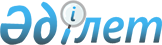 О внесении изменений в некоторые  постановления акимата города Астаны и решения маслихата города АстаныПостановление акимата города Астаны от 4 декабря 2014 года № 110-2043. Зарегистрировано Департаментом юстиции города Астаны 16 января 2015 года № 876

      В соответствии с законами Республики Казахстан от 24 марта 1998 года «О нормативных правовых актах», от 23 января 2001 года «О местном государственном управлении и самоуправлении в Республике Казахстан», акимат города Астаны ПОСТАНОВЛЯЕТ и маслихат города Астаны РЕШИЛ:



      1. Внести в постановления акимата города Астаны и решения маслихата города Астаны согласно приложению следующие изменения: 



      в преамбуле постановлений акимата города Астаны и решений маслихата города Астаны, указанных в приложении к настоящему постановлению и решению слова и цифры «постановлением Правительства Республики Казахстан от 5 марта 1996 год № 281 «Об утверждении Порядка наименования и переименования организаций, железнодорожных станций, аэропортов, а также физико-географических объектов Республики Казахстан и изменении транскрипции их названий» исключить. 



      2. Настоящее постановление и решение вводится в действие по истечении десяти календарных дней после дня его первого официального опубликования.

Приложение            

к постановлению акимата    

города Астаны           

от 4 декабря 2014 года № 110-2043

и решению маслихата       

города Астаны           

от 11 декабря 2014 года № 312/45-V 

Перечень

некоторых постановлений акимата города Астаны

и решений маслихата города Астаны,

в которые вносятся изменения

      1. Постановление акимата города Астаны от 5 декабря 2007 года № 60 и решение маслихата города Астаны от 12 декабря 2007 года № 33/6-IV «О присвоении наименований, переименовании и объединении проспектов, улиц и иных составных частей города Астаны» (зарегистрировано в Реестре государственной регистрации нормативных правовых актов от 23 января 2008 года № 483, опубликовано в газетах «Астана хабары» от 2 февраля 2008 года № 13 и «Вечерняя Астана» от 31 января 2008 года № 10).



      2. Постановление акимата города Астаны от 21 декабря 2007 года № 61 и решение маслихата города Астаны от 25 декабря 2007 года № 46/7-IV «О присвоении наименований улицам и магистрали нового административного центра города Астаны» (зарегистрировано в Реестре государственной регистрации нормативных правовых актов от 23 января 2008 года № 484, опубликовано в газетах «Астана хабары» от 2 февраля 2008 года № 13 и «Вечерняя Астана» от 31 января 2008 года № 10).



      3. Постановление акимата города Астаны от 21 декабря 2007 года № 62 и решение маслихата города Астаны от 25 декабря 2007 года № 45/7-IV «О переименовании отдельных улиц в жилых массивах «Ондирис», «Железнодорожный», «Промышленный», «Интернациональный», «Пригородный» города Астаны» (зарегистрировано в Реестре государственной регистрации нормативных правовых актов от 23 января 2008 года № 485, опубликовано в газетах «Астана хабары» от 2 февраля 2008 года № 13 и «Вечерняя Астана» от 31 января 2008 года № 10). 



      4. Постановление акимата города Астаны от 19 мая 2008 года № 63 и решение маслихата города Астаны от 27 мая 2008 года № 97/15-IV «О присвоении наименований и переименовании отдельных улиц города Астаны» (зарегистрировано в Реестре государственной регистрации нормативных правовых актов от 9 июня 2008 года № 536, опубликовано в газетах «Астана хабары» от 14 июня 2008 года № 71 и «Вечерняя Астана» от 14 июня 2008 года № 71-72).



      5. Постановление акимата города Астаны от 12 сентября 2008 года № 67 и решение маслихата города Астаны от 22 сентября 2008 года № 148/23-IV «О присвоении наименования улице № 103 города Астаны» (зарегистрировано в Реестре государственной регистрации нормативных правовых актов от 8 октября 2008 года № 550, опубликовано в газетах «Астана ақшамы» от 11 октября 2008 года № 120 и «Вечерняя Астана» от 11 октября 2008 года № 123).



      6. Постановление акимата города Астаны от 25 июня 2009 года № 69 и решение маслихата города Астаны от 25 июня 2009 года № 231/36-IV «О переименовании отдельных улиц города Астаны» (зарегистрировано в Реестре государственной регистрации нормативных правовых актов от30 июня 2009 года № 583, опубликовано в газетах «Астана ақшамы» от 2 июля 2009 года № 72 и «Вечерняя Астана» от 2 июля 2009 года № 78).



      7. Постановление акимата города Астаны от 23 ноября 2009 года № 74 и решение маслихата города Астаны от 21 декабря 2009 года № 287/42-IV «О присвоении наименований и переименовании отдельных улиц в жилых массивах и микрорайонах города Астаны» (зарегистрировано в Реестре государственной регистрации нормативных правовых актов от 20 января 2010 года № 611, опубликовано в газетах «Астана ақшамы» от 26 января 2010 года № 8 и «Вечерняя Астана» от 26 января 2010 года № 10).



      8. Постановление акимата города Астаны от 20 апреля 2010 года № 75 и решение маслихата города Астаны от 21 апреля 2010 года № 351/46-IV «О присвоении наименований и переименовании отдельных улиц города Астаны» (зарегистрировано в Реестре государственной регистрации нормативных-правовых актов от 30 апреля 2010 года № 624, опубликовано в газетах «Астана ақшамы» от 1 мая 2010 года № 46 и «Вечерняя Астана» от 1 мая 2010 года № 49).



      9. Постановление акимата города Астаны от 26 мая 2010 года № 76 и решение маслихата города Астаны от 28 мая 2010 года № 360/48-IV «О присвоении наименований отдельным улицам и парку и переименовании некоторых улиц города Астаны» (зарегистрировано в Реестре государственной регистрации нормативных правовых актов от 3 июля 2010 года № 637, опубликовано в газетах «Астана ақшамы» от 10 июля 2010 года № 74 и «Вечерняя Астана» от 10 июля 2010 года № 79).



      10. Постановление акимата города Астаны от 18 октября 2011 года № 78 и решение маслихата города Астаны от 19 октября 2011 года № 503/71-IV «О присвоении наименования улице города Астаны» (зарегистрированов Реестре государственной регистрации нормативных правовых актов от 14 ноября 2011 года № 696, опубликовано в газетах «Астана ақшамы» от 17 ноября 2011 года № 132 и «Вечерняя Астана» от 17 ноября 2011 года № 137).



      11. Постановление акимата города Астаны от 25 января 2012 года № 80 и решение маслихата города Астаны от 25 января 2012 года № 4/1-V «О присвоении наименования улице города Астаны» (зарегистрировано в Реестре государственной регистрации нормативных-правовых актов от 13 февраля 2012 года № 714, опубликовано в газетах «Астана ақшамы» от 16 февраля 2012 года № 19 и «Вечерняя Астана» от 16 февраля 2012 года № 19).
					© 2012. РГП на ПХВ «Институт законодательства и правовой информации Республики Казахстан» Министерства юстиции Республики Казахстан
				Аким

города Астаны

А. ДжаксыбековПредседатель сессии

маслихата города Астаны

З. ШибкеновСекретарь

маслихата города Астаны

С. Есилов